Petunjuk Mengisi AngketJawablah setiap pertanyaan dengan teliti dan benarPilih salah satu jawaban yang paling sesuai dengan keadaan Anda, lalu bubuhkan dengan tanda “centang” (√ ) pada kotak yang disediakanPenelitian ini hanya untuk kepentingan ilmiah dan tidak memiliki resiko dengan tugas para karyawanIdentitas RespondenJenis Kelamin		:  1. Pria		   2. WanitaUmur			: …. TahunPetunjuk PengisianDalam menjawab semua pertanyaan dibawah ini, Bapak/Ibu Sdr/Sdri dipersilahkan memilih salah satu jawaban yang telah tersedia dengan pendapat Bapak/Ibu Sdr/Sdri yang paling dianggap sesuai.Dengan opsi jawaban sebagai berikut:SS	: Sangat SetujuS	: SetujuKS	: Kurang SetujuTS	: Tidak SetujuSTS	: Sangat Tidak Setuju1. Pemilihan Karir2. Penghargaan Finansial3. Lingkungan Kerja4. Pertimbangan PasarCORRELATIONS  /VARIABLES=X1.1 X1.2 X1.3 X1.4 X1.5 Total  /PRINT=TWOTAIL NOSIG  /MISSING=PAIRWISE.Correlations[DataSet0] RELIABILITY  /VARIABLES=X1.1 X1.2 X1.3 X1.4 X1.5  /SCALE('ALL VARIABLES') ALL  /MODEL=ALPHA.ReliabilityScale: ALL VARIABLESCORRELATIONS  /VARIABLES=X2.1 X2.2 X2.3 X2.4 X2.5 X2.6 TotalX2  /PRINT=TWOTAIL NOSIG  /MISSING=PAIRWISE.CorrelationsRELIABILITY  /VARIABLES=X2.1 X2.2 X2.3 X2.4 X2.5 X2.6  /SCALE('ALL VARIABLES') ALL  /MODEL=ALPHA.ReliabilityScale: ALL VARIABLESCORRELATIONS  /VARIABLES=X3.1 X3.2 X3.3 X3.4 X3.5 X3.6  /PRINT=TWOTAIL NOSIG  /MISSING=PAIRWISE.CorrelationsRELIABILITY  /VARIABLES=X3.1 X3.2 X3.3 X3.4 X3.5 X3.6  /SCALE('ALL VARIABLES') ALL  /MODEL=ALPHA.ReliabilityScale: ALL VARIABLESCORRELATIONS  /VARIABLES=Y.1 Y.2 Y.3 Y.4 Y.5 Y.6 Y.7 Y.8 Y.9 TotalY  /PRINT=TWOTAIL NOSIG  /MISSING=PAIRWISE.CorrelationsRELIABILITY  /VARIABLES=Y.1 Y.2 Y.3 Y.4 Y.5 Y.6 Y.7 Y.8 Y.9  /SCALE('ALL VARIABLES') ALL  /MODEL=ALPHA.ReliabilityScale: ALL VARIABLESREGRESSION  /MISSING LISTWISE  /STATISTICS COEFF OUTS R ANOVA COLLIN TOL CHANGE  /CRITERIA=PIN(.05) POUT(.10)  /NOORIGIN  /DEPENDENT TotalY  /METHOD=ENTER Total TotalX2 TotalX3  /SCATTERPLOT=(*SDRESID ,*ZPRED)  /RESIDUALS DURBIN HISTOGRAM(ZRESID) NORMPROB(ZRESID).RegressionCharts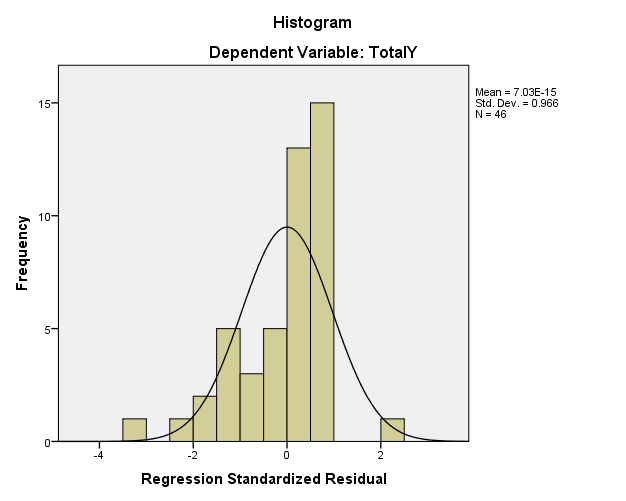 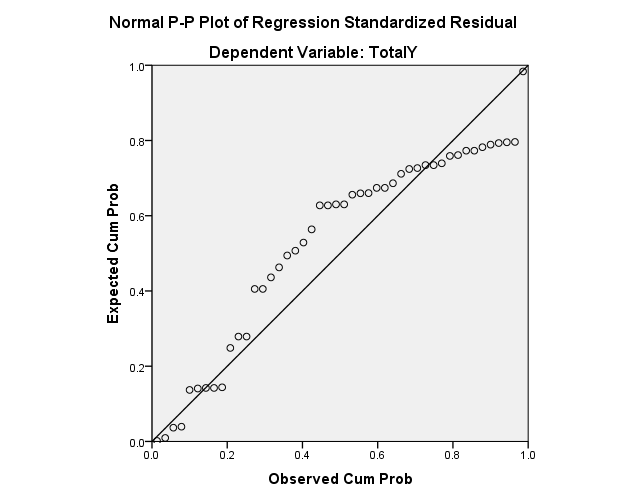 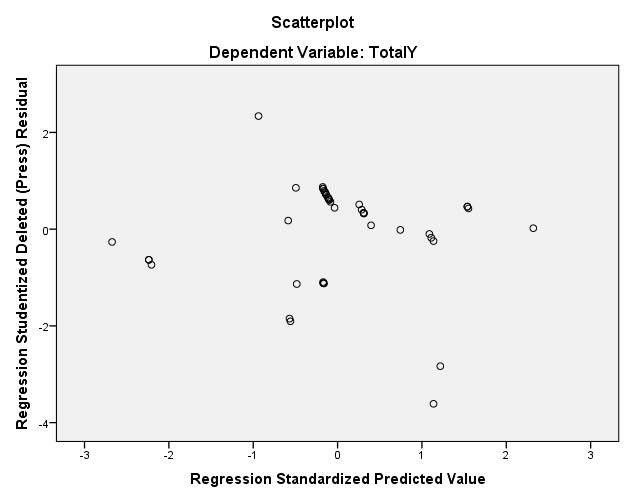 No.PertanyaanJawabanJawabanJawabanJawabanJawabanNo.PertanyaanSSSKSTSSTS1.Akuntan Publik dapat menjadi konsultan bisnis yang terpercaya2.Akuntan Publik dapat menjadi direktur perusahaan3.Akuntan Publik dapat memperluas wawasan dan kemampuan akuntansi4.Akuntan Publik dapat menjanjikan lebih profesional dalam bidang akuntansi5.Bekerja pada Akuntan Publik mudah untuk mendapat promosi jabatan6.Imbalan yang diperoleh sesuai dengan upaya yang diberikan7.Kepuasan pribadi dapat dicapai atas tahapan karir8.Keamanan kerja lebih terjamin9.Meningkatkan rasa profesionalisme dan kebanggaan terhadap profesi akuntansiNo.PertanyaanJawabanJawabanJawabanJawabanJawabanNo.PertanyaanSSSKSTSSTS1.Gaji awal yang tinggi2.Dana pension3.Kenaikan gaji lebih cepat4.Mendapatkan uang lembur5.Mendapatkan bonus akhir tahunNo.PertanyaanJawabanJawabanJawabanJawabanJawabanNo.PertanyaanSSSKSTSSTS1.Menurut anda, jenis pekerjaan dan lingkungan karir yang anda pilih merupakan suatu pekerjaan rutin dan menyenangkan2.Menurut anda, jenis pekerjaan dan lingkungan karir yang anda pilih merupakan suatu pekerjaan yang sering lembur3.Lingkungan kerja yang akan anda jalani akan lebih atraktif dan banyak tantangan4.KAP memberikan kesempatan untuk ke jenjang karier yang lebih tinggi5.Auditor mendapat kesempatan dari KAP untuk menunjukan keahlian saya6.Auditor lebih senang menyelesaikan pekerjaan dengan kerja sama timNo.PertanyaanJawabanJawabanJawabanJawabanJawabanNo.PertanyaanSSSKSTSSTS1.Masa kerjayang panjang/lama2.Tidak mudah terkena PHK3.Peluang kesempatan kerja lebih tinggi4.Lapangan kerja yang ditawarkan mudah diakses5.Lebih mudah untuk berkembang6.Bisa merangkap pekerjaan lain/fleksibelNo.X1X1X1X1X1X1X2X2X2X2X2X2X2X3X3X3X3X3X3X3Minat KarirMinat KarirMinat KarirMinat KarirMinat KarirMinat KarirMinat KarirMinat KarirMinat KarirMinat KarirRes12345Total123456Total123456Total123456789Total154553224434442332454422443443443332434441944444424314444204444434433435554423554544273244331955454334336433554204444442431443419444443443345445442144444424424431184444444443664454421444454254254432244445444437754544224444542541442116444454444378345442044444424414432184444444443695354320443454244144421944345444436105355321553555284244542355355455441114433317333343193155442233334333328124544421444454254144432044445444437134553421444444244155342244444444436145443420434444233244331943444334332154343317333343193244452233334333328165543421444444244142441944444444436175555323543555274234331954355445439185544422444444244144331944444444436194455422544544264254432254454444438204444420444444244244342144444444436215555323443455254255542544345445437223344418444444244244352244444444436233554421554554284244442255455454441244433418444444243244452244444344334253454420444444244145542344444444436264554422444444244153432044444444436274554422444454254143442044445444437284454421444444244155442344444444436295454422444444244155552544444444436303255520555555304255322155555455443314433317333333183255322033333333327325354421444454254255422244445444437335454422444454254235422044445444437345543421434444233155221843444334332355543320333343193154241933334333328365444421444444244134221644444444436375455322543555274234221754355445439385444421444444244234231844444444436392255418544554274255552654455444439404444420444444244254442344444444436414544522455544274555442754433455437424544421344444233444442344434443535433554421554554284244442255455454441444433418444444243244452244444344334453444419343354224355432443554443335463433316344444234444542544442354434CorrelationsCorrelationsCorrelationsCorrelationsCorrelationsCorrelationsCorrelationsCorrelationsX1.1X1.2X1.3X1.4X1.5TotalX1.1Pearson Correlation1.315*.038-.069-.307*.522**X1.1Sig. (2-tailed).033.803.646.038.000X1.1N464646464646X1.2Pearson Correlation.315*1-.069-.281-.012.481**X1.2Sig. (2-tailed).033.648.059.937.001X1.2N464646464646X1.3Pearson Correlation.038-.0691.673**.124.681**X1.3Sig. (2-tailed).803.648.000.413.000X1.3N464646464646X1.4Pearson Correlation-.069-.281.673**1.041.502**X1.4Sig. (2-tailed).646.059.000.788.000X1.4N464646464646X1.5Pearson Correlation-.307*-.012.124.0411.540X1.5Sig. (2-tailed).038.937.413.788.000X1.5N464646464646TotalPearson Correlation.522**.481**.681**.502**.5401TotalSig. (2-tailed).000.001.000.000.000TotalN464646464646*. Correlation is significant at the 0.05 level (2-tailed).*. Correlation is significant at the 0.05 level (2-tailed).*. Correlation is significant at the 0.05 level (2-tailed).*. Correlation is significant at the 0.05 level (2-tailed).*. Correlation is significant at the 0.05 level (2-tailed).*. Correlation is significant at the 0.05 level (2-tailed).*. Correlation is significant at the 0.05 level (2-tailed).*. Correlation is significant at the 0.05 level (2-tailed).**. Correlation is significant at the 0.01 level (2-tailed).**. Correlation is significant at the 0.01 level (2-tailed).**. Correlation is significant at the 0.01 level (2-tailed).**. Correlation is significant at the 0.01 level (2-tailed).**. Correlation is significant at the 0.01 level (2-tailed).**. Correlation is significant at the 0.01 level (2-tailed).**. Correlation is significant at the 0.01 level (2-tailed).**. Correlation is significant at the 0.01 level (2-tailed).Case Processing SummaryCase Processing SummaryCase Processing SummaryCase Processing SummaryN%CasesValid46100.0CasesExcludeda0.0CasesTotal46100.0a. Listwise deletion based on all variables in the procedure.a. Listwise deletion based on all variables in the procedure.a. Listwise deletion based on all variables in the procedure.a. Listwise deletion based on all variables in the procedure.Reliability StatisticsReliability StatisticsCronbach's AlphaN of Items.6995CorrelationsCorrelationsCorrelationsCorrelationsCorrelationsCorrelationsCorrelationsCorrelationsCorrelationsX2.1X2.2X2.3X2.4X2.5X2.6X2.1Pearson Correlation1.651**.254.909**.457**.666**X2.1Sig. (2-tailed).000.089.000.001.000X2.1N464646464646X2.2Pearson Correlation.651**1.431**.759**.415**.578**X2.2Sig. (2-tailed).000.003.000.004.000X2.2N464646464646X2.3Pearson Correlation.254.431**1.391**-.091.119X2.3Sig. (2-tailed).089.003.007.546.431X2.3N464646464646X2.4Pearson Correlation.909**.759**.391**1.406**.693**X2.4Sig. (2-tailed).000.000.007.005.000X2.4N464646464646X2.5Pearson Correlation.457**.415**-.091.406**1.544**X2.5Sig. (2-tailed).001.004.546.005.000X2.5N464646464646X2.6Pearson Correlation.666**.578**.119.693**.544**1X2.6Sig. (2-tailed).000.000.431.000.000X2.6N464646464646CorrelationsCorrelationsCorrelationsCorrelationsTotalX2X2.1Pearson Correlation.884**X2.1Sig. (2-tailed).000X2.1N46X2.2Pearson Correlation.848**X2.2Sig. (2-tailed).000X2.2N46X2.3Pearson Correlation.461**X2.3Sig. (2-tailed).001X2.3N46X2.4Pearson Correlation.929**X2.4Sig. (2-tailed).000X2.4N46X2.5Pearson Correlation.601**X2.5Sig. (2-tailed).000X2.5N46X2.6Pearson Correlation.787**X2.6Sig. (2-tailed).000X2.6N46CorrelationsCorrelationsCorrelationsCorrelationsCorrelationsCorrelationsCorrelationsCorrelationsCorrelationsX2.1X2.2X2.3X2.4X2.5X2.6TotalX2Pearson Correlation.884**.848**.461**.929**.601**.787**TotalX2Sig. (2-tailed).000.000.001.000.000.000TotalX2N464646464646CorrelationsCorrelationsCorrelationsCorrelationsTotalX2TotalX2Pearson Correlation1TotalX2Sig. (2-tailed)TotalX2N46**. Correlation is significant at the 0.01 level (2-tailed).**. Correlation is significant at the 0.01 level (2-tailed).**. Correlation is significant at the 0.01 level (2-tailed).**. Correlation is significant at the 0.01 level (2-tailed).Case Processing SummaryCase Processing SummaryCase Processing SummaryCase Processing SummaryN%CasesValid46100.0CasesExcludeda0.0CasesTotal46100.0a. Listwise deletion based on all variables in the procedure.a. Listwise deletion based on all variables in the procedure.a. Listwise deletion based on all variables in the procedure.a. Listwise deletion based on all variables in the procedure.Reliability StatisticsReliability StatisticsCronbach's AlphaN of Items.8506CorrelationsCorrelationsCorrelationsCorrelationsCorrelationsCorrelationsCorrelationsCorrelationsX3.1X3.2X3.3X3.4X3.5X3.6X3.1Pearson Correlation1.010-.046-.068.161.422X3.1Sig. (2-tailed).949.762.653.284.000X3.1N464646464646X3.2Pearson Correlation.0101.024.176.235.514X3.2Sig. (2-tailed).949.874.242.116.000X3.2N464646464646X3.3Pearson Correlation-.046.0241.383**.300*.668X3.3Sig. (2-tailed).762.874.009.043.000X3.3N464646464646X3.4Pearson Correlation-.068.176.383**1.130.418X3.4Sig. (2-tailed).653.242.009.388.000X3.4N464646464646X3.5Pearson Correlation.161.235.300*.1301.536**X3.5Sig. (2-tailed).284.116.043.388.000X3.5N464646464646X3.6Pearson Correlation.421.514.668.418.536**1X3.6Sig. (2-tailed).000.000.000.000.000X3.6N464646464646**. Correlation is significant at the 0.01 level (2-tailed).**. Correlation is significant at the 0.01 level (2-tailed).**. Correlation is significant at the 0.01 level (2-tailed).**. Correlation is significant at the 0.01 level (2-tailed).**. Correlation is significant at the 0.01 level (2-tailed).**. Correlation is significant at the 0.01 level (2-tailed).**. Correlation is significant at the 0.01 level (2-tailed).**. Correlation is significant at the 0.01 level (2-tailed).*. Correlation is significant at the 0.05 level (2-tailed).*. Correlation is significant at the 0.05 level (2-tailed).*. Correlation is significant at the 0.05 level (2-tailed).*. Correlation is significant at the 0.05 level (2-tailed).*. Correlation is significant at the 0.05 level (2-tailed).*. Correlation is significant at the 0.05 level (2-tailed).*. Correlation is significant at the 0.05 level (2-tailed).*. Correlation is significant at the 0.05 level (2-tailed).Case Processing SummaryCase Processing SummaryCase Processing SummaryCase Processing SummaryN%CasesValid46100.0CasesExcludeda0.0CasesTotal46100.0a. Listwise deletion based on all variables in the procedure.a. Listwise deletion based on all variables in the procedure.a. Listwise deletion based on all variables in the procedure.a. Listwise deletion based on all variables in the procedure.Reliability StatisticsReliability StatisticsCronbach's AlphaN of Items.7046CorrelationsCorrelationsCorrelationsCorrelationsCorrelationsCorrelationsCorrelationsCorrelationsCorrelationsY.1Y.2Y.3Y.4Y.5Y.6Y.1Pearson Correlation1.738**.257.798**.357*.423**Y.1Sig. (2-tailed).000.085.000.015.003Y.1N464646464646Y.2Pearson Correlation.738**1.236.599**.370*.421**Y.2Sig. (2-tailed).000.114.000.011.004Y.2N464646464646Y.3Pearson Correlation.257.2361.287-.078.275Y.3Sig. (2-tailed).085.114.053.607.064Y.3N464646464646Y.4Pearson Correlation.798**.599**.2871.474**.342*Y.4Sig. (2-tailed).000.000.053.001.020Y.4N464646464646Y.5Pearson Correlation.357*.370*-.078.474**1.467**Y.5Sig. (2-tailed).015.011.607.001.001Y.5N464646464646Y.6Pearson Correlation.423**.421**.275.342*.467**1Y.6Sig. (2-tailed).003.004.064.020.001Y.6N464646464646Y.7Pearson Correlation.621**.720**.326*.427**.145.520**Y.7Sig. (2-tailed).000.000.027.003.336.000Y.7N464646464646Y.8Pearson Correlation.715**.585**.000.511**.337*.378**Y.8Sig. (2-tailed).000.0001.000.000.022.010Y.8N464646464646Y.9Pearson Correlation.381**.481**.178.157.274.855**Y.9Sig. (2-tailed).009.001.236.298.066.000Y.9N464646464646TotalYPearson Correlation.853**.826**.378**.754**.562**.733**TotalYSig. (2-tailed).000.000.010.000.000.000TotalYN464646464646                                                                                             Correlations                                                                                             Correlations                                                                                             Correlations                                                                                             Correlations                                                                                             Correlations                                                                                             Correlations                                                                                             CorrelationsY.7Y.8Y.9TotalYY.1Pearson Correlation.621**.715**.381**.853**Y.1Sig. (2-tailed).000.000.009.000Y.1N46464646Y.2Pearson Correlation.720**.585**.481**.826**Y.2Sig. (2-tailed).000.000.001.000Y.2N46464646Y.3Pearson Correlation.326*.000.178.378**Y.3Sig. (2-tailed).0271.000.236.010Y.3N46464646Y.4Pearson Correlation.427**.511**.157.754**Y.4Sig. (2-tailed).003.000.298.000Y.4N46464646Y.5Pearson Correlation.145.337*.274.562**Y.5Sig. (2-tailed).336.022.066.000Y.5N46464646Y.6Pearson Correlation.520**.378**.855**.733**Y.6Sig. (2-tailed).000.010.000.000Y.6N46464646Y.7Pearson Correlation1.561**.567**.770**Y.7Sig. (2-tailed).000.000.000Y.7N46464646Y.8Pearson Correlation.561**1.350*.714**Y.8Sig. (2-tailed).000.017.000Y.8N46464646Y.9Pearson Correlation.567**.350*1.656**Y.9Sig. (2-tailed).000.017.000Y.9N46464646TotalYPearson Correlation.770**.714**.656**1TotalYSig. (2-tailed).000.000.000TotalYN46464646**. Correlation is significant at the 0.01 level (2-tailed).**. Correlation is significant at the 0.01 level (2-tailed).**. Correlation is significant at the 0.01 level (2-tailed).**. Correlation is significant at the 0.01 level (2-tailed).**. Correlation is significant at the 0.01 level (2-tailed).**. Correlation is significant at the 0.01 level (2-tailed).**. Correlation is significant at the 0.01 level (2-tailed).*. Correlation is significant at the 0.05 level (2-tailed).*. Correlation is significant at the 0.05 level (2-tailed).*. Correlation is significant at the 0.05 level (2-tailed).*. Correlation is significant at the 0.05 level (2-tailed).*. Correlation is significant at the 0.05 level (2-tailed).*. Correlation is significant at the 0.05 level (2-tailed).*. Correlation is significant at the 0.05 level (2-tailed).Case Processing SummaryCase Processing SummaryCase Processing SummaryCase Processing SummaryN%CasesValid46100.0CasesExcludeda0.0CasesTotal46100.0a. Listwise deletion based on all variables in the procedure.a. Listwise deletion based on all variables in the procedure.a. Listwise deletion based on all variables in the procedure.a. Listwise deletion based on all variables in the procedure.Reliability StatisticsReliability StatisticsCronbach's AlphaN of Items.8639Variables Entered/RemovedaVariables Entered/RemovedaVariables Entered/RemovedaVariables Entered/RemovedaModelVariables EnteredVariables RemovedMethod1TotalX3, TotalX2, Totalb.Entera. Dependent Variable: TotalYa. Dependent Variable: TotalYa. Dependent Variable: TotalYa. Dependent Variable: TotalYb. All requested variables entered.b. All requested variables entered.b. All requested variables entered.b. All requested variables entered.                                                                                      Model Summaryb                                                                                      Model Summaryb                                                                                      Model Summaryb                                                                                      Model Summaryb                                                                                      Model Summaryb                                                                                      Model Summaryb                                                                                      Model Summaryb                                                                                      Model Summaryb                                                                                      Model SummarybModelRR SquareAdjusted R SquareStd. Error of the EstimateChange StatisticsChange StatisticsChange StatisticsModelRR SquareAdjusted R SquareStd. Error of the EstimateR Square ChangeF Changedf11.950a.903.8961.06750.903130.5333a. Predictors: (Constant), TotalX3, TotalX2, Totala. Predictors: (Constant), TotalX3, TotalX2, Totala. Predictors: (Constant), TotalX3, TotalX2, Totala. Predictors: (Constant), TotalX3, TotalX2, Totala. Predictors: (Constant), TotalX3, TotalX2, Totala. Predictors: (Constant), TotalX3, TotalX2, Totala. Predictors: (Constant), TotalX3, TotalX2, Totala. Predictors: (Constant), TotalX3, TotalX2, Totala. Predictors: (Constant), TotalX3, TotalX2, Totalb. Dependent Variable: TotalYb. Dependent Variable: TotalYb. Dependent Variable: TotalYb. Dependent Variable: TotalYb. Dependent Variable: TotalYb. Dependent Variable: TotalYb. Dependent Variable: TotalYb. Dependent Variable: TotalYb. Dependent Variable: TotalY                                                                                        Model Summaryb                                                                                        Model Summaryb                                                                                        Model Summaryb                                                                                        Model Summaryb                                                                                        Model SummarybModelChange StatisticsChange StatisticsDurbin-WatsonModeldf2Sig. F Change142.0001.866a. Predictors: (Constant), TotalX3, TotalX2, Totala. Predictors: (Constant), TotalX3, TotalX2, Totala. Predictors: (Constant), TotalX3, TotalX2, Totala. Predictors: (Constant), TotalX3, TotalX2, Totala. Predictors: (Constant), TotalX3, TotalX2, Totalb. Dependent Variable: TotalYb. Dependent Variable: TotalYb. Dependent Variable: TotalYb. Dependent Variable: TotalYb. Dependent Variable: TotalYANOVAaANOVAaANOVAaANOVAaANOVAaANOVAaANOVAaModelModelSum of SquaresdfMean SquareFSig.1Regression446.2483148.749130.533.000b1Residual47.861421.1401Total494.10945a. Dependent Variable: totallya. Dependent Variable: totallya. Dependent Variable: totallya. Dependent Variable: totallya. Dependent Variable: totallya. Dependent Variable: totallya. Dependent Variable: totallyb. Predictors: (Constant), TotalX3, TotalX2, Totalb. Predictors: (Constant), TotalX3, TotalX2, Totalb. Predictors: (Constant), TotalX3, TotalX2, Totalb. Predictors: (Constant), TotalX3, TotalX2, Totalb. Predictors: (Constant), TotalX3, TotalX2, Totalb. Predictors: (Constant), TotalX3, TotalX2, Totalb. Predictors: (Constant), TotalX3, TotalX2, TotalCoefficientsaCoefficientsaCoefficientsaCoefficientsaCoefficientsaCoefficientsaCoefficientsaCoefficientsaModelModelUnstandardized CoefficientsUnstandardized CoefficientsStandardized CoefficientstSig.Collinearity StatisticsModelModelBStd. ErrorBetatSig.Tolerance1(Constant)1.9892.646.752.4561Total.739.015.3844.644.000.6501TotalX21.289.081.92715.965.000.6841TotalX3.741.067.3135.612.000.883                                                                                     Coefficientsa                                                                                     Coefficientsa                                                                                     Coefficientsa                                                                                     CoefficientsaModelModelCollinearity StatisticsModelModelVIF1(Constant)1Total1.5401TotalX21.4621TotalX31.132a. Dependent Variable: totallya. Dependent Variable: totallya. Dependent Variable: totallya. Dependent Variable: totallyCollinearity DiagnosticsaCollinearity DiagnosticsaCollinearity DiagnosticsaCollinearity DiagnosticsaCollinearity DiagnosticsaCollinearity DiagnosticsaCollinearity DiagnosticsaCollinearity DiagnosticsaModelDimensionEigenvalueCondition IndexVariance ProportionsVariance ProportionsVariance ProportionsVariance ProportionsModelDimensionEigenvalueCondition Index(Constant)TotalTotalX2TotalX3113.9791.000.00.00.00.0012.01516.526.00.07.04.5813.00529.386.19.12.86.0114.00242.649.81.80.10.41a. Dependent Variable: TotalYa. Dependent Variable: TotalYa. Dependent Variable: TotalYa. Dependent Variable: TotalYa. Dependent Variable: TotalYa. Dependent Variable: TotalYa. Dependent Variable: TotalYa. Dependent Variable: TotalYResiduals StatisticsaResiduals StatisticsaResiduals StatisticsaResiduals StatisticsaResiduals StatisticsaResiduals StatisticsaMinimumMaximumMeanStd. DeviationNPredicted Value27.255742.981135.67393.1490746Std. Predicted Value-2.6732.320.0001.00046Standard Error of Predicted Value.163.514.300.09746Adjusted Predicted Value27.316942.975435.69113.1523246Residual-3.255372.27900.000001.0313046Std. Residual-3.0502.135.000.96646Stud. Residual-3.1832.224-.0081.01346Deleted Residual-3.546662.47248-.017211.1356146Stud. Deleted Residual-3.6102.339-.0231.06546Mahal. Distance.0689.4542.9352.56746Cook's Distance.000.423.026.07046Centered Leverage Value.002.210.065.05746a. Dependent Variable: TotalYa. Dependent Variable: TotalYa. Dependent Variable: TotalYa. Dependent Variable: TotalYa. Dependent Variable: TotalYa. Dependent Variable: TotalY